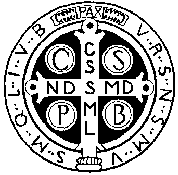 Osnovna glazbena škola       sv. Benedikta     Zadar, Madijevaca 10Zaključcisa 2. sjednice Školskog odbora Osnovne glazbene škole sv. Benedikta, održane 7. siječnja 2021. godine elektroničkim putemNa sjednici su nazočni:O. M. A. Č.,M. K. T.,M. T. P.,D. V. iI. C., v.d. ravnateljaDana 7. siječnja 2021. godine u 16.54 sati Predsjednica Školskog odbora uputila je mail članovima Školskog odbora, u kojem predlaže nadopunu dnevnog reda, kako slijedi:
1. Usvajanje zapisnika Konstituirajuće sjednice novog saziva Školskog odbora
2. Usvajanje prijedloga novog statuta
3. Donošenje odluke o raspisivanju natječaja za ravnatelja/icu škole
4. RaznoUjedno moli žurno očitovanje članova o prihvaćanju dnevnog reda 2. sjednice i očitovanje o prvoj točki, čiji sadržaj je bio dio materijala poslan zajedno s pozivom na sjednicu.

Dnevni red je jednoglasno prihvaćen.Ad 1)Zapisnik sa konstituirajuće sjednice Školskog odbora jednoglasno prihvaćen.Ad 2)Na zahtjev Predsjednice ŠO, v.d. ravnatelja (informacija ograničena) daje kratko obrazloženje prijedloga novog statuta, u kojem navodi razloge stvaranja novog statuta i njegove bitne novine.Na molbu predsjednice Školskog odbora da se očituju o prihvaćanju prijedloga novog statuta,isti je jednoglasno prihvaćen.Ad 3)Sukladno čl. 44. Zakona o ustanovama Škola je obvezna u roku od 30 dana nakon imenovanja vršitelja dužnosti ravnatelja raspisati natječaj za izbor novog ravnatelja. Rok za to istječe u ponedjeljak, 11. siječnja 2021. godine. Kako predradnje za donošenje novog statuta i sve što njime slijedi nisu dovršene u planiranom vremenu, potrebno je da Školski odbor donese odluku o raspisivanju natječaja za ravnatelja/icu, sukladno Zakonu i postojećem Statutu. Jednoglasno je prihvaćeno da Školski odbor donese odluku o raspisivanju natječaja za ravantelja/icu.Predsjednica zahvaljuje svima na sudjelovanju u radu 2. sjednice Školskog odbora i najavljuje nastavak rada Školskog odbora kad se ispune uvjeti za pridruživanje još najmanje dva člana iz reda učitelja, te ujedno zaključuje sjednicu u 19,25 sati.KLASA: 003-06/21-01/02URBROJ: 2198-1-47-21-02Zadar, 7. siječnja 2021. godineZapisničar: (informacija ograničena)